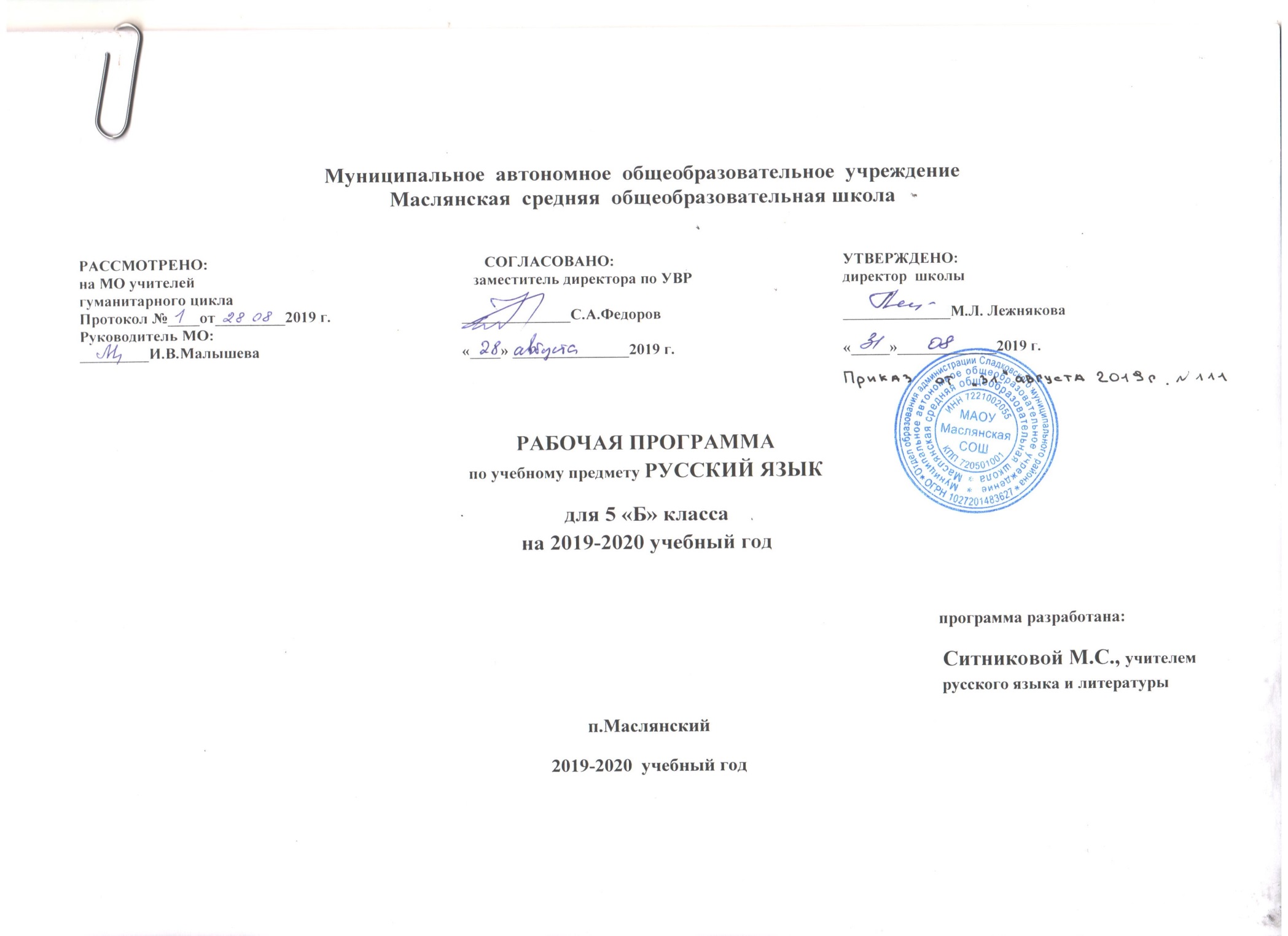 РАБОЧАЯ ПРОГРАММА ПО РУССКОМУ ЯЗЫКУ, 5 КЛАССПЛАНИРУЕМЫЕ РЕЗУЛЬТАТЫ ОСВОЕНИЯ УЧЕБНОГО ПРЕДМЕТА:Система планируемых результатов даёт представление о том, какими именно действиями – познавательными, личностными, регулятивными, коммуникативными, преломлёнными через специфику содержания предмета «русский язык», – овладеют обучающиеся в ходе образовательного процесса. В системе планируемых результатов особо выделяется учебный материал, имеющий опорный характер, т. е. служащий основой для последующего обучения.В результате изучения русского языка на ступени основного общего образования у выпускников будут сформированы личностные, регулятивные, познавательные и коммуникативные универсальные учебные действия как основа умения учиться.Личностные.1) любовь и уважение к Отечеству, его языку, культуре, истории; эмоционально положительное принятие своей этнической идентичности; уважение и принятие других народов России и мира, межэтническая толерантность;2) любовь к природе, осознание ее уникальности, необходимости ее беречь, умение чувствовать красоту природы;3) потребность в самовыражении через слово;4) устойчивый познавательный интерес к чтению, к ведению диалога с автором текста; потребность в чтении;5) ориентация  в системе моральных норм и ценностей, их присвоение;6) стремление к развитию и  совершенствованию собственной речиМетапредметные.Регулятивные УУД:самостоятельно анализировать условия и пути достижения цели;самостоятельно составлять план решения учебной проблемы;работать по плану, сверяя свои действия с целью, прогнозировать, корректировать свою деятельность;использование знаково-символических средств представления информации для решения учебных и практических задач;организовывать  исследовательскую работу: ставить учебные задачи, планировать деятельность;контролировать и оценивать свои действия в работе с учебным материалом при сотрудничестве с учителем, одноклассниками; действовать в учебном сотрудничестве в соответствии с принятой ролью; выполнять учебные действия в устной, письменной речи, во внутреннем плане – исследоватьПознавательные УУД:самостоятельно вычитывать все виды текстовой информации; адекватно понимать основную и дополнительную информацию текста, воспринятого наслух;искать и выделять необходимую информацию;извлекать информацию, представленную в разных формах (сплошной текст; несплошной текст – иллюстрация, таблица, схема);моделировать: перерабатывать и преобразовывать информацию из одной формы в другую (составлять план, таблицу, схему);излагать содержание прочитанного (прослушанного) текста подробно, сжато, выборочно;пользоваться словарями, справочниками;осуществлять анализ и синтез;устанавливать причинно-следственные связи;строить логическую  цепочку;осваивать формы  познавательной и личностной рефлексииКоммуникативные УУД:оформлять свои мысли в устной и письменной форме с учётом речевой ситуации; создавать тексты различного типа, стиля, жанра;осуществлять взаимный контроль и оказывать в сотрудничестве необходимую взаимопомощь;совершенствовать орфоэпические навыки;количественно и качественно обогащать словарный запас;оперировать стилистическими ресурсами языка;развивать связную устную и письменную речь;правильно общаться – выражать и принимать сочувствие, не обижать собеседника;участвовать  в коллективном обсуждении проблемы, уметь выражать свои мысли в соответствии с поставленными задачами и условиями, владеть монологической и диалогической формами речи  в соответствии с нормами родного языкаПредметные.основные сведения о языке, изученные в 5 классе;роль русского языка как национального языка русского народа, государственного языка Российской Федерации и средства межнационального общения;смысл понятий: речь устная и письменная, монолог, диалог, сфера и ситуация речевого общения; основные признаки разговорной речи, научного, публицистического, официально-делового стилей, языка художественной литературы; особенности основных жанров научного, публицистического, официально-делового стилей и разговорной речи;признаки текста и его функционально-смысловых типов (повествования, описания, рассуждения); основные единицы языка, их признаки; основные нормы русского литературного языка (орфоэпические, лексические, грамматические, орфографические, пунктуационные); нормы речевого этикета. понимать основное содержание небольшого по объему научно-учебного и художественного текста, воспринимаемого на слух; выделять основную мысль, структурные части исходного текста; фонетика и графикавыделять в слове звуки речи;давать им фонетическую характеристику;различать ударные и безударные слоги; не смешивать звуки и буквы; свободно пользоваться алфавитом, работая со словарями;разбирать слова фонетически; орфоэпияправильно произносить гласные, согласные и их сочетания в составе слова;опознавать звукопись как поэтическое средство;использовать логическое ударение для усиления выразительности речи;разбирать слова орфоэпически;работать с орфоэпическим словарем;лексикаупотреблять слова в соответствии с их лексическим значением;толковать лексическое значение известных слов и подбирать к словам синонимы и антонимы; опознавать эпитеты, метафоры, олицетворения как средства выразительности речи;пользоваться толковым словарем; словообразованиевыделять морфемы на основе смыслового и словообразовательного анализа слова (в словах несложной структуры);подбирать однокоренные слова с учетом значения слов;по типичным суффиксам и окончанию определять части речи и их формы; разбирать слова по составу;пользоваться словарем морфемного строения слов; морфологияквалифицировать слово как часть речи по вопросу и общему значению;правильно определять грамматические признаки изученных частей речи;образовывать формы изученных частей речи в соответствии с нормами литературного языка;разбирать слово морфологически; синтаксисвыделять словосочетания в предложении;определять главное и зависимое слово;определять вид предложения по цели высказывания, интонации, наличию или отсутствию второстепенных членов предложения, количеству грамматических основ;составлять простые и сложные предложения изученных видов;разбирать простое предложение синтаксически; орфографиянаходить в словах изученные орфограммы, уметь обосновывать их выбор и правильно писать слова с изученными орфограммами;правильно писать слова с непроверяемыми согласными, изученными в 5 классе;пользоваться орфографическим словарем; пунктуациянаходить в предложениях места для постановки знаков препинания;обосновывать выбор знаков препинания;расставлять знаки препинания в предложениях в соответствии с изученными правилами; связная речьопределять тему и основную мысль текста, его стиль;составлять простой план текста;подробно и сжато излагать повествовательные тексты (в том числе с элементами описания предметов, животных);писать сочинения повествовательного характера;совершенствовать содержание и языковое оформление (в соответствии с изученным языковым материалом).Учащиеся должны использовать приобретенные знания и умения в практической деятельности и повседневной жизни для:осознания роли родного языка в развитии интеллектуальных и творческих способностей личности, значения родного языка в жизни человека и общества;развития речевой культуры, бережного и сознательного отношения к родному языку;удовлетворения коммуникативных потребностей в учебных, бытовых, социально-культурных ситуациях общения;увеличения словарного запаса, расширения круга используемых грамматических средств, развития способности к самооценке;получения знаний по другим учебным предметам.Формирование ИКТ – компетентности обучающихся:Коммуникация и социальное взаимодействиевыступать с аудио-видео поддержкой, включая выступление перед дистанционной аудиторией;участвовать в обсуждении (видео-аудио, текстовый форум) с использованием возможностей Интернета;использовать возможности электронной почты для информационного обмена;вести личный дневник (блог) с использованием возможностей Интернета;осуществлять образовательное взаимодействие в информационном пространстве образовательного учреждения (получение и выполнение заданий, получение комментариев, совершенствование своей работы, формирование портфолио);соблюдать нормы информационной культуры, этики и права;с уважением относиться к частной информации и информационным правам других людейВыпускник получит возможность:приобрести опыт игрового и театрального взаимодействия с использованием возможностей Интернета;анализировать результаты своей деятельности и затрачиваемых ресурсовСОДЕРЖАНИЕ ПРОГРАММЫ ПО ПРЕДМЕТУ «РУССКИЙ ЯЗЫК»Содержание, обеспечивающее формирование коммуникативной компетенцииРаздел 1. Речь и речевое общениеРечь и речевое общение. Речевая ситуация. Речь устная и письменная. Речь диалогическая и монологическая. Монолог и его виды. Диалог и его виды.Осознание основных особенностей устной и письменной речи. Различение диалогической и монологической речи. Владение различными видами диалога и монолога. Владение нормами речевого поведения в типичных ситуациях формального и неформального межличностного общения.Раздел 2. Речевая деятельностьВиды речевой деятельности: чтение, аудирование (слушание), говорение, письмо.Овладение основными видами речевой деятельности. Адекватное понимание основной и дополнительной информации текста, воспринимаемого зрительно или на слух. Передача содержания прочитанного или прослушанного текста в сжатом или развёрнутом виде в соответствии с ситуацией речевого общения. Овладение практическими умениями просмотрового, ознакомительного, изучающего чтения, приёмами работы с учебной книгой и другими информационными источниками. Овладение различными видами аудирования Создание устных и письменных монологических, а также устных диалогических высказываний разной коммуникативной направленности с учётом целей и ситуации общения. Отбор и систематизация материала на определённую тему.Раздел 3. ТекстПонятие текста, основные признаки текста (членимость, смысловая цельность, связность). Тема, основная мысль текста. Микротема текста. Функционально-смысловые типы речи: описание, повествование, рассуждение. Анализ текста с точки зрения его темы, основной мысли, структуры, принадлежности к функционально-смысловому типу речи. Деление текста на смысловые части и составление плана. Соблюдение норм построения текста (логичность, последовательность, связность, соответствие теме и т. д.). Оценивание и редактирование устного и письменного речевого высказывания.Раздел 4. Функциональные разновидности языкаФункциональные разновидности языка: разговорный язык; функциональные стили: научный, язык художественной литературы. Основные жанры разговорной речи (рассказ, беседа).Установление принадлежности текста к определённой функциональной разновидности языка. Создание письменных высказываний разных типов речи: описание, повествование, рассуждение.Содержание, обеспечивающее формирование языковой и лингвистической (языковедческой) компетенцийРаздел 5. Общие сведения о языкеОсознание важности коммуникативных умений в жизни человека, понимание роли русского языка в жизни общества и государства в современном мире. Осознание красоты, богатства, выразительности русского языка.Раздел 6. Фонетика и орфоэпияФонетика как раздел лингвистики. Звук как единица языка. Система гласных звуков. Система согласных звуков. Изменение звуков в речевом потоке. Элементы фонетической транскрипции. Слог ударение. Орфоэпия как раздел лингвистики. Основные правила нормативного произношения и ударения. Орфоэпический словарь.Совершенствование навыков различения ударных и безударных гласных, звонких и глухих, твёрдых и мягких согласных. Объяснение с помощью элементов транскрипции особенностей произношения и написания слов. Проведение фонетического разбора слов. Нормативное произношение слов. Оценка собственной и чужой речи с точки зрения орфоэпической правильности. Использование орфоэпического словаря для овладения произносительной культурой.Раздел 7. ГрафикаГрафика как раздел лингвистики. Соотношение звука и буквы. Обозначение на письме твёрдости и мягкости согласных. Способы обозначения [j]. Совершенствование навыков сопоставления звукового и буквенного состава слова. Использование знания алфавита при поиске информации в словарях, справочниках, энциклопедиях, в СМС-сообщениях.Раздел 8. Морфемика и словообразованиеМорфемика как раздел лингвистики. Морфема как минимальная значимая единица языка. Словообразующие и формообразующие морфемы. Окончание как формообразующая морфема. Приставка, суффикс как словообразующие морфемы. Корень. Однокоренные слова. Чередование гласных и согласных в корнях слов. Варианты морфем. Возможность исторических изменений в структуре слова. Понятие об этимологии. Этимологический словарь.Осмысление морфемы как значимой единицы языка. Осознание роли морфем в процессах формо- и словообразования. Применение знаний по морфемике в практике правописания.Раздел 9. Лексикология и фразеологияЛексикология как раздел лингвистики. Слово как единица языка. Лексическое значение слова. Однозначные и многозначные слова; прямое и переносное значения слова. Переносное значение слов как основа тропов. Синонимы. Антонимы. Омонимы. Словари синонимов и антонимов русского языка. Разные виды лексических словарей и их роль в овладении словарным богатством родного языка.Извлечение необходимой информации из лексических словарей различных типов (толкового словаря, словарей синонимов, антонимов, фразеологического словаря и т. п.) и использование её в различных видах деятельности.Раздел 10. МорфологияМорфология как раздел грамматики. Части речи как лексико-грамматические разряды слов. Система частей речи в русском языке. Самостоятельные (знаменательные) части речи. Общее грамматическое значение, морфологические и синтаксические свойства имени существительного, имени прилагательного, местоимения, глагола, наречия. Словари грамматических трудностей.Распознавание частей речи по грамматическому значению, морфологическим признакам и синтаксической роли. Проведение морфологического разбора слов разных частей речи. Нормативное употребление форм слов различных частей речи. Применение морфологических знаний и умений в практике правописания.Раздел 11. СинтаксисСинтаксис как раздел грамматики. Словосочетание и предложение как единицы синтаксиса. Виды предложений по цели высказывания и эмоциональной окраске. Грамматическая основа предложения, главные и второстепенные члены. Структурные типы простых предложений: двусоставные и односоставные, распространённые и нераспространённые, предложения осложнённой и неосложнённой структуры. Однородные члены предложения, обращение. Классификация сложных предложений. Прямая речьПроведение синтаксического разбора словосочетаний и предложений разных видов. Оценка собственной и чужой речи с точки зрения правильности, уместности и выразительности употребления синтаксических конструкций. Применение синтаксических знаний и умений в практике правописания.Раздел 12. Правописание: орфография и пунктуацияОрфография как система правил правописания. Понятие орфограммы. Правописание гласных и согласных в составе морфем. Правописание Ъ и Ь. Употребление прописной и строчной буквы. Перенос слов. Орфографические словари и справочники. Пунктуация как система правил правописания. Знаки препинания и их функции. Знаки препинания в конце предложения. Знаки препинания в простом неосложнённом предложении. Знаки препинания в простом осложнённом предложении. Знаки препинания в сложном предложении. Знаки препинания при прямой речи, в диалоге.Овладение орфографической и пунктуационной зоркостью. Соблюдение основных орфографических и пунктуационных норм в письменной речи. Опора на фонетический, морфемный и морфологический анализ при выборе правильного написания слова. Опора на грамматико-интонационный анализ при объяснении расстановки знаков препинания в предложении. Использование орфографических словарей и справочников по правописанию.Содержание, обеспечивающее формирование культуроведческой компетенцииРаздел 13. Язык и культураВзаимосвязь языка и культуры, истории народа. Русский речевой этикет.Уместное использование правил русского речевого этикета в учебной деятельности и повседневной жизни.ТЕМАТИЧЕСКОЕ ПЛАНИРОВАНИЕПРИЛОЖЕНИЕКалендарно-тематическое планирование№Модуль часычасычасы№Модуль Всего Из них  р/речиИз них к/работ1Язык и общение312Вспоминаем, повторяем, изучаем25333Синтаксис. Пунктуация. Культура речи37534Фонетика. Орфоэпия. Графика. Орфография Культура речи14325Лексика. Культура речи8216Морфемика. Орфография Культура речи19217Имя существительное26528Имя прилагательное9219Глагол232110Повторение и систематизация изученного601Итого1702515№Тема урокаТема урокаПримечаниеПримечаниеПримечаниеКоличество
часовКоличество
часовКоличество
часовДата№Тема урокаТема урокаПримечаниеПримечаниеПримечаниеКоличество
часовКоличество
часовКоличество
часовДатаЯзык  и  общениеЯзык  и  общениеЯзык  и  общение1Язык и человек Язык и человек 1112Общение устное и письменное. Читаем учебник. Слушаем на уроке. Общение устное и письменное. Читаем учебник. Слушаем на уроке. 1113Стили речиСтили речи111Вспоминаем, повторяем, изучаемВспоминаем, повторяем, изучаемВспоминаем, повторяем, изучаем 4Звуки и буквы. Произношение и правописание. Звуки и буквы. Произношение и правописание. 1115Орфография. Орфограмма. Орфография. Орфограмма. 1116Правописание проверяемых безударных гласных в корне словаПравописание проверяемых безударных гласных в корне слова1117Правописание непроверяемых безударных гласных в корне словаПравописание непроверяемых безударных гласных в корне слова1118Правописание проверяемых согласных в корне словаПравописание проверяемых согласных в корне слова1119Правописание непроизносимых согласных в корне словаПравописание непроизносимых согласных в корне слова11110Буквы И, У, А после шипящихБуквы И, У, А после шипящих11111Разделительные Ъ и ЬРазделительные Ъ и Ь11112Раздельное написание предлогов с другими словамиРаздельное написание предлогов с другими словами11113Закрепление изученного материалаЗакрепление изученного материала11114Контрольное тестирование по теме «Повторение»Контрольное тестирование по теме «Повторение»11115Что мы знаем о текстеЧто мы знаем о тексте11116Части речи. Части речи. 11117ГлаголГлагол11118-Тся и -ться в глаголах. -Тся и -ться в глаголах. 11119Личные окончания глаголов. Личные окончания глаголов. 11120Тема текстаТема текстаИнтегрированный урок (русский язык, литература)Интегрированный урок (русский язык, литература)Интегрированный урок (русский язык, литература)11121Не с глаголамиНе с глаголами11122Имя существительноеИмя существительное11123Имя прилагательноеИмя прилагательное11124Местоимение Местоимение 11125Контрольный диктант по теме «Морфология»Контрольный диктант по теме «Морфология»11126РР Подготовка к домашнему сочинению по картине А.А. Пластова «Летом»РР Подготовка к домашнему сочинению по картине А.А. Пластова «Летом»Организация проектной деятельностиОрганизация проектной деятельностиОрганизация проектной деятельности11127Основная мысль текстаОсновная мысль текста111Синтаксис. Пунктуация. Культура речи28Синтаксис и пунктуацияСинтаксис и пунктуация1112930Словосочетание Словосочетание 22231Разбор словосочетанияРазбор словосочетания11132Контрольная работа по теме «СловосочетаниеКонтрольная работа по теме «Словосочетание11133Предложение Предложение 111134РР Сжатое изложение (В.Катаев).РР Сжатое изложение (В.Катаев).111135Виды предложений по цели высказывания.Виды предложений по цели высказывания.111136Восклицательные предложенияВосклицательные предложения111137Члены предложения. Главные члены предложения. ПодлежащееЧлены предложения. Главные члены предложения. Подлежащее111138Сказуемое Сказуемое 111139Тире между подлежащим и сказуемым.Тире между подлежащим и сказуемым.111140Нераспространённые и распростр-ые члены предложенияВторостепенные членыНераспространённые и распростр-ые члены предложенияВторостепенные члены111141РР Сочинение на тему по выборуРР Сочинение на тему по выборуОрганизация проектной деятельностиОрганизация проектной деятельности111142ДополнениеДополнение111143Определение Определение 111144ОбстоятельствоОбстоятельство111145Предложения с однородными членамиПредложения с однородными членами11114647Знаки препинания в предложениях с однородными членамиЗнаки препинания в предложениях с однородными членами222248Обобщающие слова при однородных членах предложенияОбобщающие слова при однородных членах предложения11114950Предложения с обращениемПредложения с обращением222251ПисьмоПисьмоИнтегрированный урок (русский язык, технология)Интегрированный урок (русский язык, технология)111152Синтаксический и пунктуационный разбор простого предложенияСинтаксический и пунктуационный разбор простого предложения111153Контрольный диктантКонтрольный диктант1154Работа над ошибкамиРабота над ошибками11115556РР Сочинение по картине Ф.П. Решетникова «Мальчишки»РР Сочинение по картине Ф.П. Решетникова «Мальчишки»Организация проектной деятельностиОрганизация проектной деятельности22225758Простые и сложные предложенияПростые и сложные предложения222259Синтаксический разбор сложного предложенияСинтаксический разбор сложного предложения11116061Прямая речьПрямая речь222262ДиалогДиалог111163Повторение и обобщение изученного материала в разделе «Синтаксис. Пунктуация. Культура речи»Повторение и обобщение изученного материала в разделе «Синтаксис. Пунктуация. Культура речи»111164Контрольный тест по теме «Синтаксис и пунктуация»Контрольный тест по теме «Синтаксис и пунктуация»111165РР Контрольное изложение.РР Контрольное изложение.1111Фонетика. Графика. Орфоэпия. Орфография. Культура речи66Фонетика. Гласные звуки. Фонетика. Гласные звуки. 111167Согласные звуки. Изменение звуков в потоке речи.Согласные звуки. Изменение звуков в потоке речи.11168РР ПовествованиеРР Повествование11169РР Обучающее изложение с элементами описания (К.Паустовский.«Шкатулка»)РР Обучающее изложение с элементами описания (К.Паустовский.«Шкатулка»)Интегрированный урок (русский язык, литература)Интегрированный урок (русский язык, литература)Интегрированный урок (русский язык, литература)11170Согласные твердые и мягкиеСогласные твердые и мягкие11171Согласные звонкие и глухиеСогласные звонкие и глухие11172Графика. АлфавитГрафика. Алфавит11173Обозначение мягкости согласного звука с помощью мягкого знакаОбозначение мягкости согласного звука с помощью мягкого знака11174Двойная роль букв Е, Ё, Ю, ЯДвойная роль букв Е, Ё, Ю, Я11175Описание предметаОписание предмета11176Орфоэпия Орфоэпия 1117778Фонетический разбор словаПовторение и обобщение изученного материала в разделе «Фонетика. Орфоэпия. Графика. Орфография. Культура речи»Фонетический разбор словаПовторение и обобщение изученного материала в разделе «Фонетика. Орфоэпия. Графика. Орфография. Культура речи»22279Контрольный диктант по теме «Фонетика. Орфоэпия. Графика» Контрольный диктант по теме «Фонетика. Орфоэпия. Графика» 11180Слово и его лексическое значениеСлово и его лексическое значение11181Однозначные и многозначные слова. Однозначные и многозначные слова. 11182Прямое и переносное значения слов.Прямое и переносное значения слов.11183ОмонимыОмонимы11184СинонимыСинонимы11185РР Подготовка к домашнему сочинению по картине И.Э. Грабаря «Февральская лазурь»РР Подготовка к домашнему сочинению по картине И.Э. Грабаря «Февральская лазурь»Организация проектной деятельностиОрганизация проектной деятельностиОрганизация проектной деятельности11186АнтонимыАнтонимы11187РР Подробное изложение (К.Паустовский «Первый снег»)РР Подробное изложение (К.Паустовский «Первый снег»)111Морфемика. Орфография. Культура речи88Морфема – наименьшая значимая часть слова. Изменение и образование словаМорфема – наименьшая значимая часть слова. Изменение и образование слова11189Окончание. Основа словаОкончание. Основа слова11190Корень словаКорень слова11191СуффиксСуффикс11192ПриставкаПриставка11193Р. Р. Выборочное изложение с изменением лицаР. Р. Выборочное изложение с изменением лица11194Чередование звуков. Чередование звуков. 11195Беглые гласные. Беглые гласные. 11196Варианты морфемВарианты морфем11197Морфемный разбор словаМорфемный разбор слова11198Правописание гласных и согласных в приставкахПравописание гласных и согласных в приставках11199Буква З-С на конце приставокБуква З-С на конце приставок111100Буквы О-А в корне -лаг- / -лож-Буквы О-А в корне -лаг- / -лож-111101Буквы О-А в корне-раст- / -рос-Буквы О-А в корне-раст- / -рос-111102Буквы О-Ё после шипящих в корне словаБуквы О-Ё после шипящих в корне слова11111103Буквы Ы-И после ЦБуквы Ы-И после Ц11111104Повторение и обобщение изученного материала  в разделе «Морфемика. Орфография. Культура речи»Повторение и обобщение изученного материала  в разделе «Морфемика. Орфография. Культура речи»11111105РР Сочинение по картине П.П. Кончаловского «Сирень в корзине»РР Сочинение по картине П.П. Кончаловского «Сирень в корзине»Интегрированный урок (русский язык, ИЗО)11111106Контрольный диктант по теме «Морфемика. Орфография. Культура речи»  Контрольный диктант по теме «Морфемика. Орфография. Культура речи»  11111Морфология. Орфография. Культура речиИмя существительное107108Имя существительное как часть речиИмя существительное как часть речи22222109РР Доказательство в рассужденииРР Доказательство в рассуждении11111110РР Сочинение - рассуждениеРР Сочинение - рассуждение11111111Имена существительные одушевлённые и неодушевленныеИмена существительные одушевлённые и неодушевленные11111112113Имена существительные собственные и нарицательныеИмена существительные собственные и нарицательные22222114Род имён существительныхРод имён существительных11111115Имена существительные, имеющие форму только множественного числаИмена существительные, имеющие форму только множественного числа11111116РР Изложение с элементами сочиненияЕ.Пермяк. «Перо и чернильница»РР Изложение с элементами сочиненияЕ.Пермяк. «Перо и чернильница»11111117Имена существительные, имеющие форму только единственного числаИмена существительные, имеющие форму только единственного числа11111118Три склонения имён существительных. Три склонения имён существительных. 11111119120Падеж имён существительныхПадеж имён существительных22222121122Правописание гласных в падежных окончаниях существительных в единственном числеПравописание гласных в падежных окончаниях существительных в единственном числе22222123РР Изложение с изменением лицаРР Изложение с изменением лица11111124125Множественное число имён существительныхКонтрольная работа.Множественное число имён существительныхКонтрольная работа.22222126Правописание О-Е после шипящих и Ц в окончаниях существительныхПравописание О-Е после шипящих и Ц в окончаниях существительных11111127Морфологический разбор имени существительногоМорфологический разбор имени существительного1128129Повторение и обобщение изученного материала  об имени существительномПовторение и обобщение изученного материала  об имени существительном2130Контрольная работа  по теме «Имя существительное»Контрольная работа  по теме «Имя существительное»1131Анализ контрольной работыАнализ контрольной работы1132РР Сочинение-описание по картине (Г.Нисский. «Февраль.Подмосковье»)РР Сочинение-описание по картине (Г.Нисский. «Февраль.Подмосковье»)Интегрированный урок (русский язык, ИЗО)Интегрированный урок (русский язык, ИЗО)Интегрированный урок (русский язык, ИЗО)1Имя прилагательное133Имя прилагательное как часть речиИмя прилагательное как часть речи1134135Правописание гласных в падежных окончаниях прилагательныхПравописание гласных в падежных окончаниях прилагательных2136РР Изложение (А.Куприн.«Ю-ю»)РР Изложение (А.Куприн.«Ю-ю»)1137Прилагательные полные и краткиеПрилагательные полные и краткие1138Морфологический разбор прилагательногоМорфологический разбор прилагательного1139РР Описание животного по картине (А.Комаров.«Наводнение»)РР Описание животного по картине (А.Комаров.«Наводнение»)Интегрированный урок (русский язык, ИЗО)Интегрированный урок (русский язык, ИЗО)Интегрированный урок (русский язык, ИЗО)1140Повторение и обобщение изученного материала об имени прилагательномПовторение и обобщение изученного материала об имени прилагательном1141Контрольный тест  по теме «Имя прилагательное» или Контрольная работаКонтрольный тест  по теме «Имя прилагательное» или Контрольная работа1142Глагол как часть речиГлагол как часть речи1143НЕ с глаголамиНЕ с глаголами1144РР РассказРР Рассказ1145146Неопределённая форма глаголаНеопределённая форма глагола2147148Правописание -тся  и  -тьсяв глаголахПравописание -тся  и  -тьсяв глаголах2149150Виды глаголаВиды глагола2151152Буквы Е-И в корнях с чередованиемБуквы Е-И в корнях с чередованием2153РР Невыдуманный рассказ «Как я однажды…»РР Невыдуманный рассказ «Как я однажды…»Организация проектной деятельностиОрганизация проектной деятельностиОрганизация проектной деятельности1154Время глагола Прошедшее времяВремя глагола Прошедшее время1155Настоящее времяНастоящее время1156Будущее времяБудущее время1157158159Спряжение глаголаСпряжение глагола3160Морфологический разбор глаголаМорфологический разбор глагола1161Мягкий знак после шипящих в глаголах 2-го лица единственного числаМягкий знак после шипящих в глаголах 2-го лица единственного числа1162Употребление времёнУпотребление времён1163Повторение и обобщение изученного материала  о глаголеПовторение и обобщение изученного материала  о глаголе1164Контрольная работа  по теме «Глагол»Контрольная работа  по теме «Глагол»1Повторение и систематизация изученного165166Разделы науки о языке.Разделы науки о языке.2167Орфограммы в приставках и корняхОрфограммы в приставках и корнях1168Орфограммы в окончанияхУпотребление букв Ъ и Ь знак. Раздельные написанияОрфограммы в окончанияхУпотребление букв Ъ и Ь знак. Раздельные написания1169Знаки препинания в простых предложениях и сложных предложениях и в предложениях с прямой речьюЗнаки препинания в простых предложениях и сложных предложениях и в предложениях с прямой речью1170Морфология. ОрфографияМорфология. Орфография1